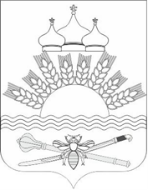 РОССИЙСКАЯ ФЕДЕРАЦИЯРОСТОВСКАЯ ОБЛАСТЬТАРАСОВСКИЙ РАЙОНМУНИЦИПАЛЬНОЕ ОБРАЗОВАНИЕ«ДЯЧКИНСКОЕ СЕЛЬСКОЕ ПОСЕЛЕНИЕ»АДМИНИСТРАЦИЯ ДЯЧКИНСКОГО СЕЛЬСКОГО ПОСЕЛЕНИЯПОСТАНОВЛЕНИЕ       10.01.2023г                                       № 5                           сл. Дячкино Об утверждении отчета об исполнении плана реализации муниципальной                 программы  «Энергоэффективность и развитие энергетики» в 2022 году                                          ( по состоянию на 31.12.2022г.)Во исполнение постановления Администрации Дячкинского сельского поселения от 03.12.2018 № 59 «Об утверждении Порядка разработки, реализации и оценки эффективности муниципальных программ Дячкинского сельского поселения» Администрация Дячкинского сельского поселения                                      ПОСТАНОВЛЯЕТ:          1. Утвердить отчет об исполнении плана реализации муниципальной программы Дячкинского сельского поселения «Энергоэффективность и развитие энергетики» в 2022 году (по состоянию на 31.12.2022г.) согласно приложению.          2.  Настоящее постановление вступает в силу с момента официального опубликования.          3.  Контроль за исполнением настоящего постановления оставляю за собой.Глава Администрации Дячкинскогосельского поселения 				                	       Ю.С.ФилипповаПриложение к постановлениюАдминистрации Дячкинскогосельского поселенияот 10.01.2023 № 5Отчет об исполнении плана реализации муниципальной программы: «Энергоэффективность и развитие энергетики» за I-IV квартал  2022г.№ п/пНаименование основного мероприятия,контрольного события программыОтветственный 
 исполнитель  
  Результат реализации мероприятия (краткое описание)Срок реализацииПредусмотреномуниципальной программойвсего, тыс.рубРасходы бюджета на реализацию муниципальной      
программы, тыс. руб.Расходы бюджета на реализацию муниципальной      
программы, тыс. руб.Заключено   
контрактов на  31.12.2022, шт 
№ п/пНаименование основного мероприятия,контрольного события программыОтветственный 
 исполнитель  
  Результат реализации мероприятия (краткое описание)Срок реализацииПредусмотреномуниципальной программойвсего, тыс.рубМестный бюджетфакт. на 31.12.2022 тыс.руб.Заключено   
контрактов на  31.12.2022, шт 
123456789Подпрограмма 1
Установка/замена
 приборов учета потребляемых энергоресурсов, в том числе приобретение, оплата на основании показаний приборов учета, в общем объеме природного газа, электроэнергии потребляемого БУ на территории Дячкинского сельского поселенияАдминистрация Дячкинского сельского поселения           обеспечение расчетов бюджетных учреждений за потребляемые объемы энергетических ресурсов по приборам учетаВесь период178,9178,9169,74ИТОГО по программе178,9178,9169,74